Dny otevřených dveří Ministerstva kultury České republikyNenechte si ujít jedinečnou příležitost, jak strávit sváteční víkend 27. – 28. září 2014 v Nostickém paláci, který vždy žil a stále žije kulturou.Raně barokní Nostický palác v Praze na Malé Straně lze považovat za nejkrásnější sídlo ministerstva kultury na světě. Návštěvníci budou moci obdivovat nádherné reprezentační sály, sloužící v současnosti k přijímání návštěv, vedení porad a dalším oficiálním příležitostem, překvapením bude pracovna ministra kultury svým neobvyklým umístěním a architektonickým řešením. Budete moci nahlédnout do vzácné barokní palácové knihovny s původními regály, utajenými vchody a s ozdobným zábradlím v patře. Součástí prohlídky Nostického paláce budou rovněž dvě pozoruhodné výstavy, expozice Milena Jesenská: Retrospektiva, a výstava unikátních děl českého moderního sklářství Muzea skla a bižuterie v Jablonci nad Nisou nazvaná Skleněná republika.Kromě Muzea skla a bižuterie, se v Nostickém paláci představí dalších deset příspěvkových organizací Ministerstva kultury ČR se svými artefakty, prezentacemi i živými ukázkami své činnosti. Těšit se můžete na ukázky lidové tvorby pod vedením Národního ústavu lidové kultury, výrobu loutek pod vedením Muzea loutkářských kultur Chrudim nebo třeba vyrábění modelu elektromotoru pod vedením Národního technického muzea. Palácové místnosti budou střídavě ozvučeny barokní hudbou. V přízemním atriu paláce se budou střídat  jazzové a klasické kapely -  Magnum, Jazz Kvartet, Skety, MIBquartet, Jazz Trio, Veronika Suchánková a band, Mančos.Zveme srdečně rodiče i s dětmi.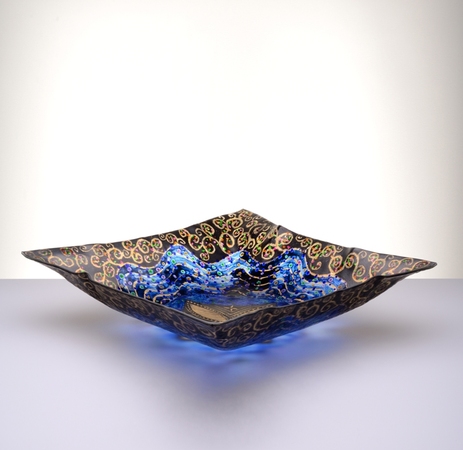 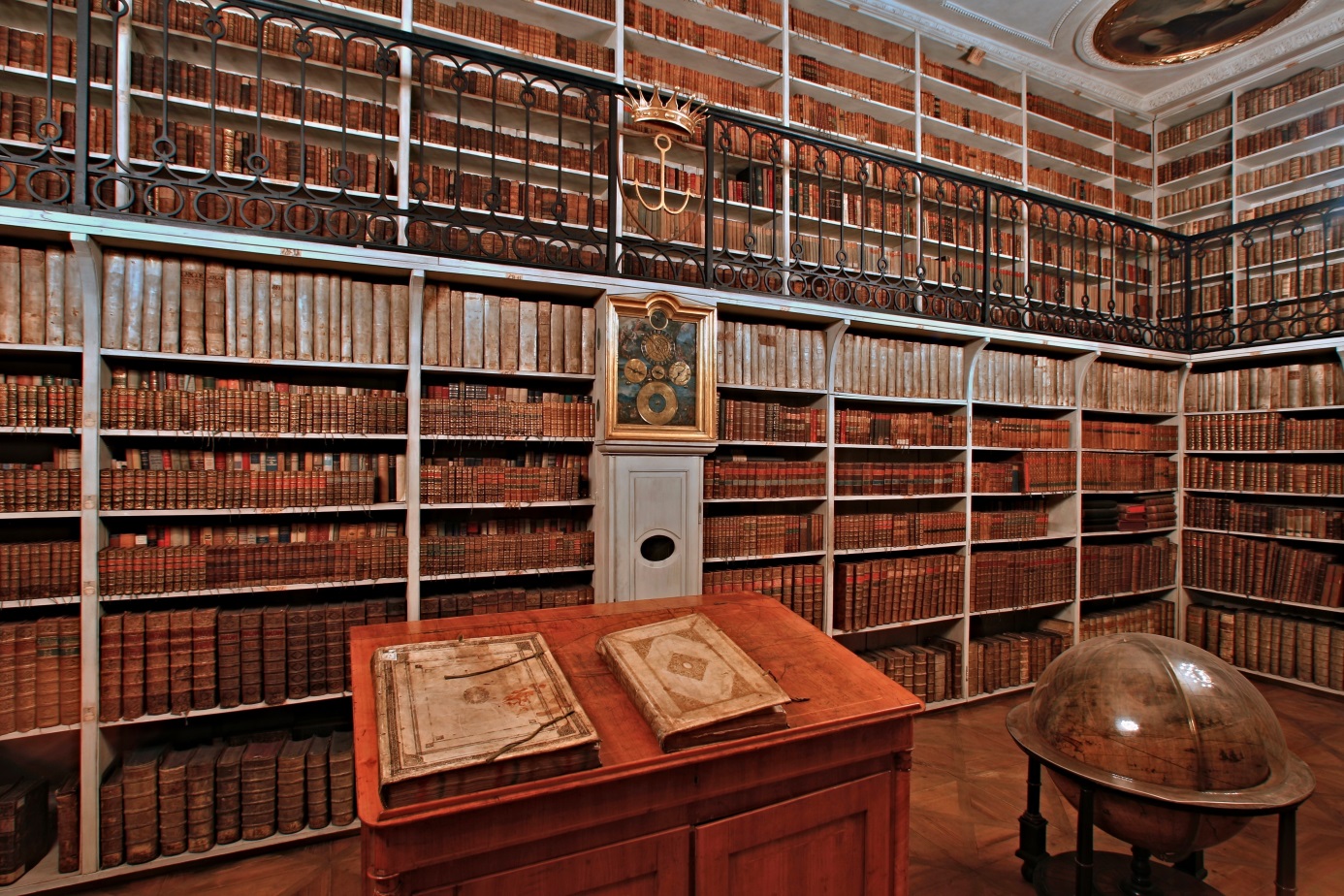 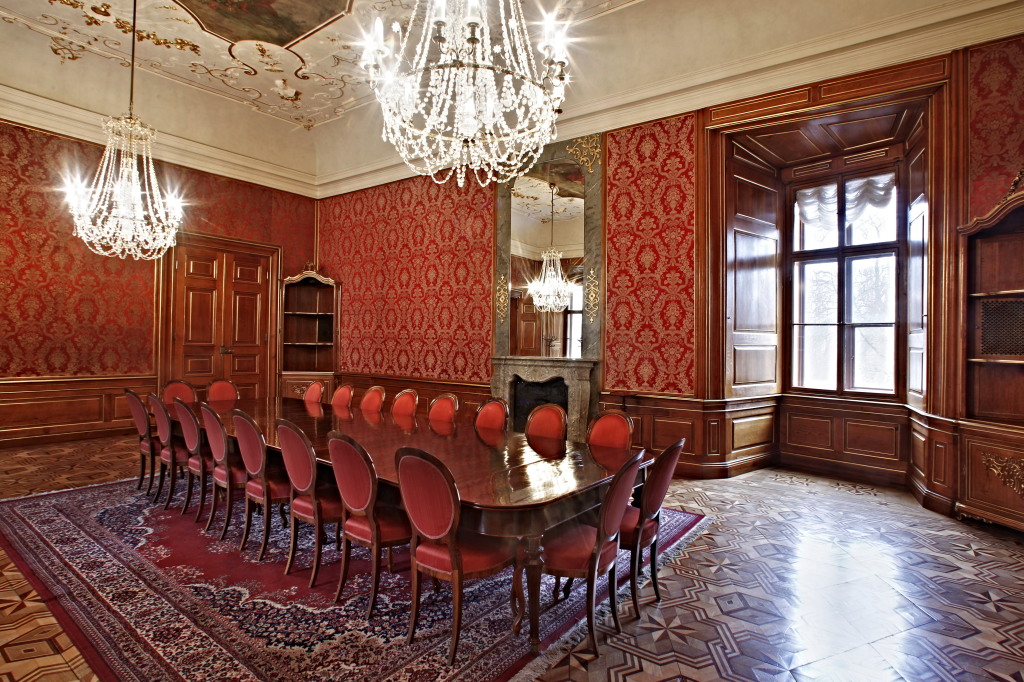 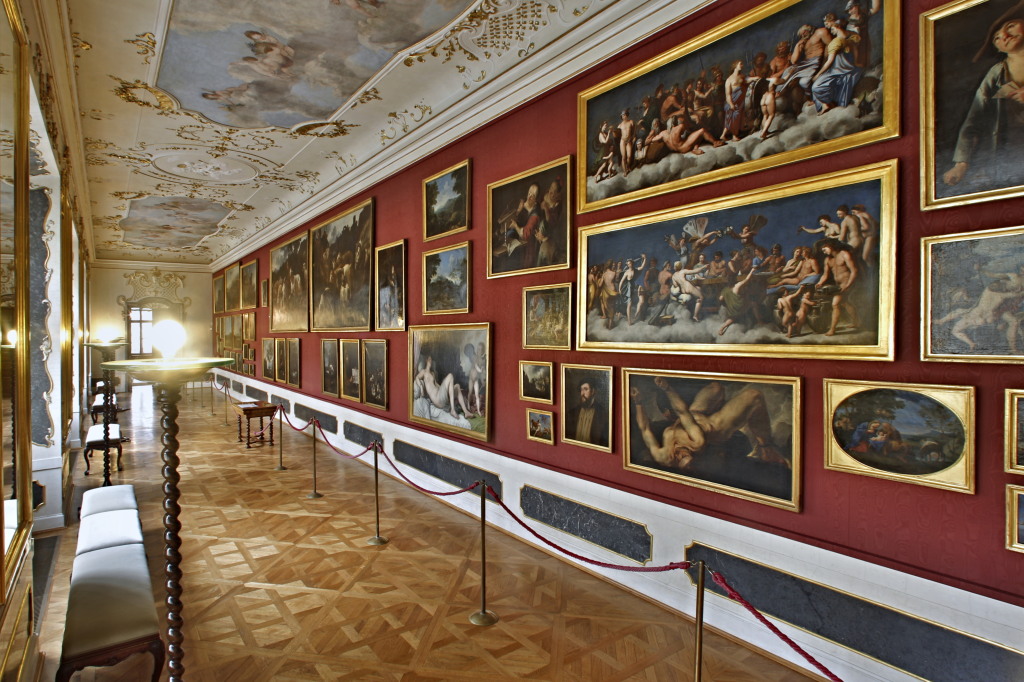 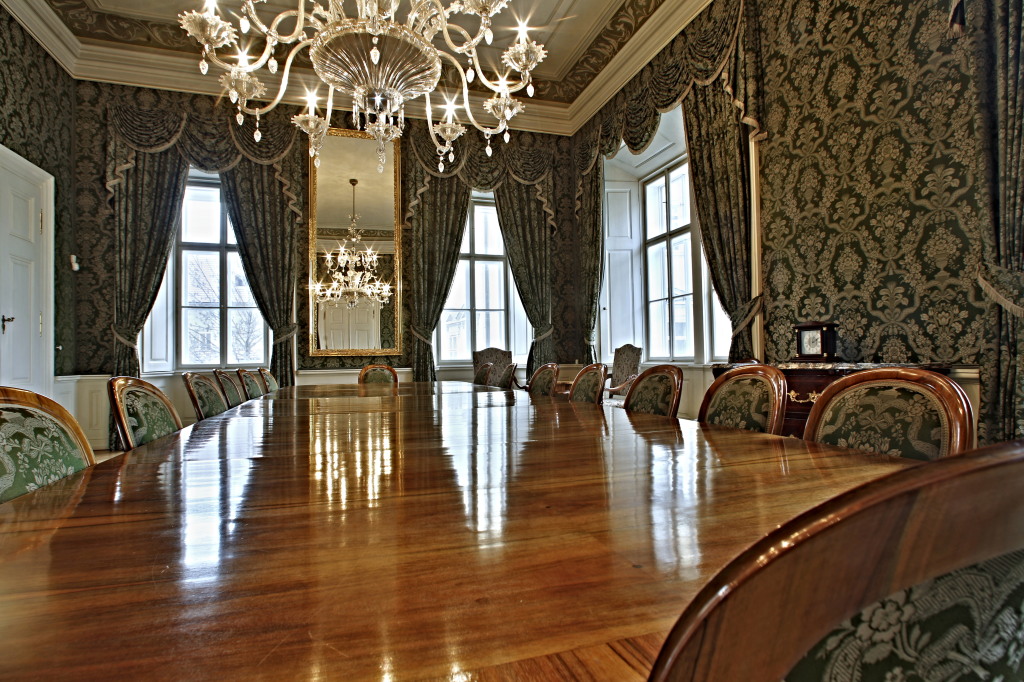 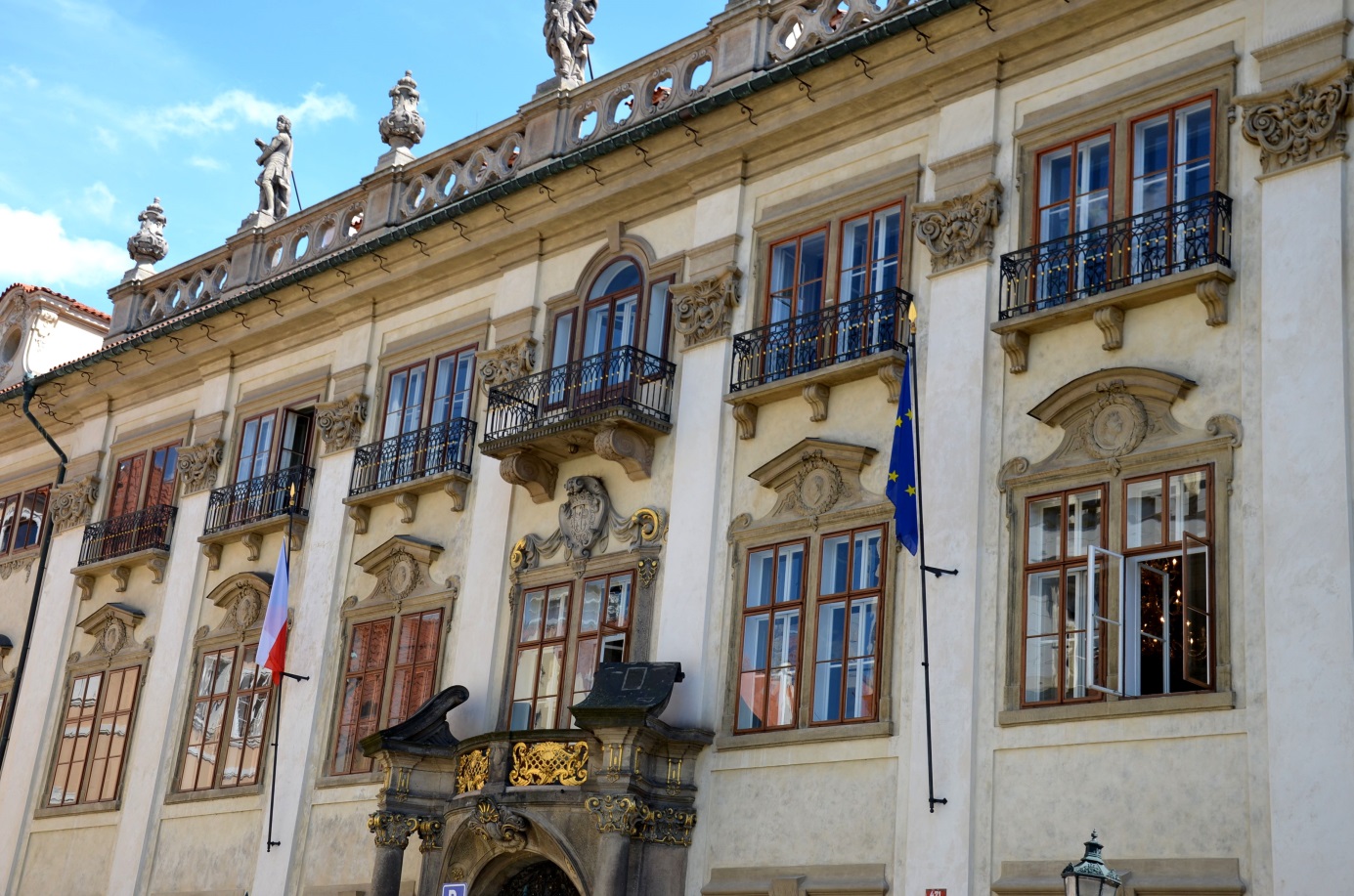 